Publicado en Donostia-San Sebastián el 21/02/2017 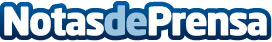 El Seguimiento Farmacoterapéutico desde las farmacias podría ahorrar 2.272 millones de euros anuales al sistema sanitarioAsí se desprende de los datos finales del programa conSIGUE que ha evaluado los beneficios de la implantación de este Servicio para pacientes mayores, crónicos polimedicados desde las farmaciasDatos de contacto:Gabinete de Comunicación943223750Nota de prensa publicada en: https://www.notasdeprensa.es/el-seguimiento-farmacoterapeutico-desde-las Categorias: Industria Farmacéutica Sociedad País Vasco http://www.notasdeprensa.es